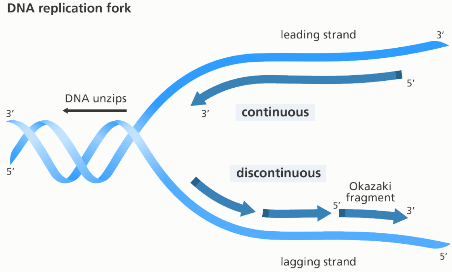 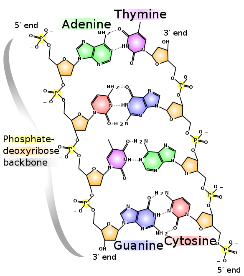 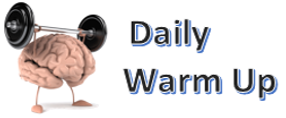 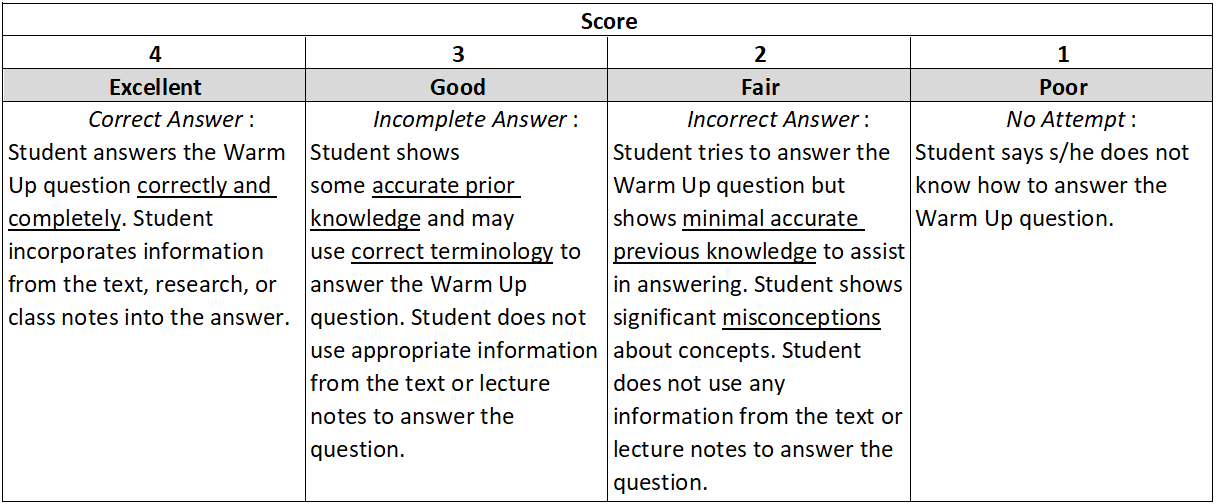 Label each of the following on the DNA diagram below:Deoxyribose sugar		Pyrimidines		Hydrogen bonds	Phosphate groupPurines		3’ end		5’ end		Nucleotide		Nitrogenous base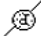 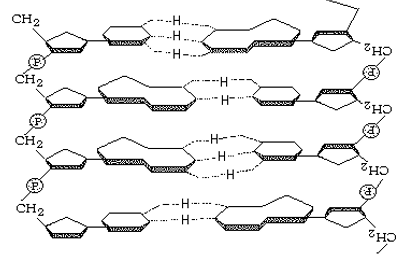 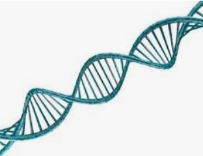 What was Chargaff’s contribution to the discovery of DNA’s structure?Explain the role of x-ray crystallography/diffraction in the discovery.  Who contributed this understanding?What was Watson & Crick’s proposal for DNA’s structure?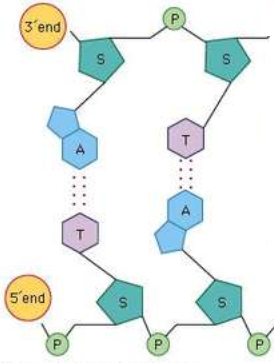 Why are the DNA strands described as ‘antiparallel?’Why are hydrogen bonds so important to the structure of DNA?Adenine and guanine (purines) are longer than thymine and cytosine (pyrimidines).  What would happen to the parallel strands if adenine was paired with guanine?Label the diagram of the Central Dogma of molecular biology.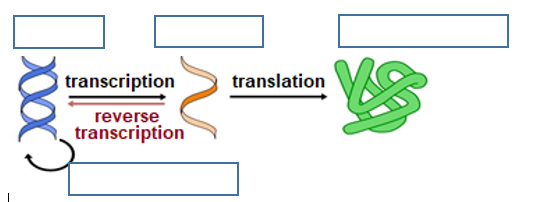 In your own words, describe the results of Griffiths’ experiments and their importance to his discovery that genetic information can be passed from one bacterial strain to another.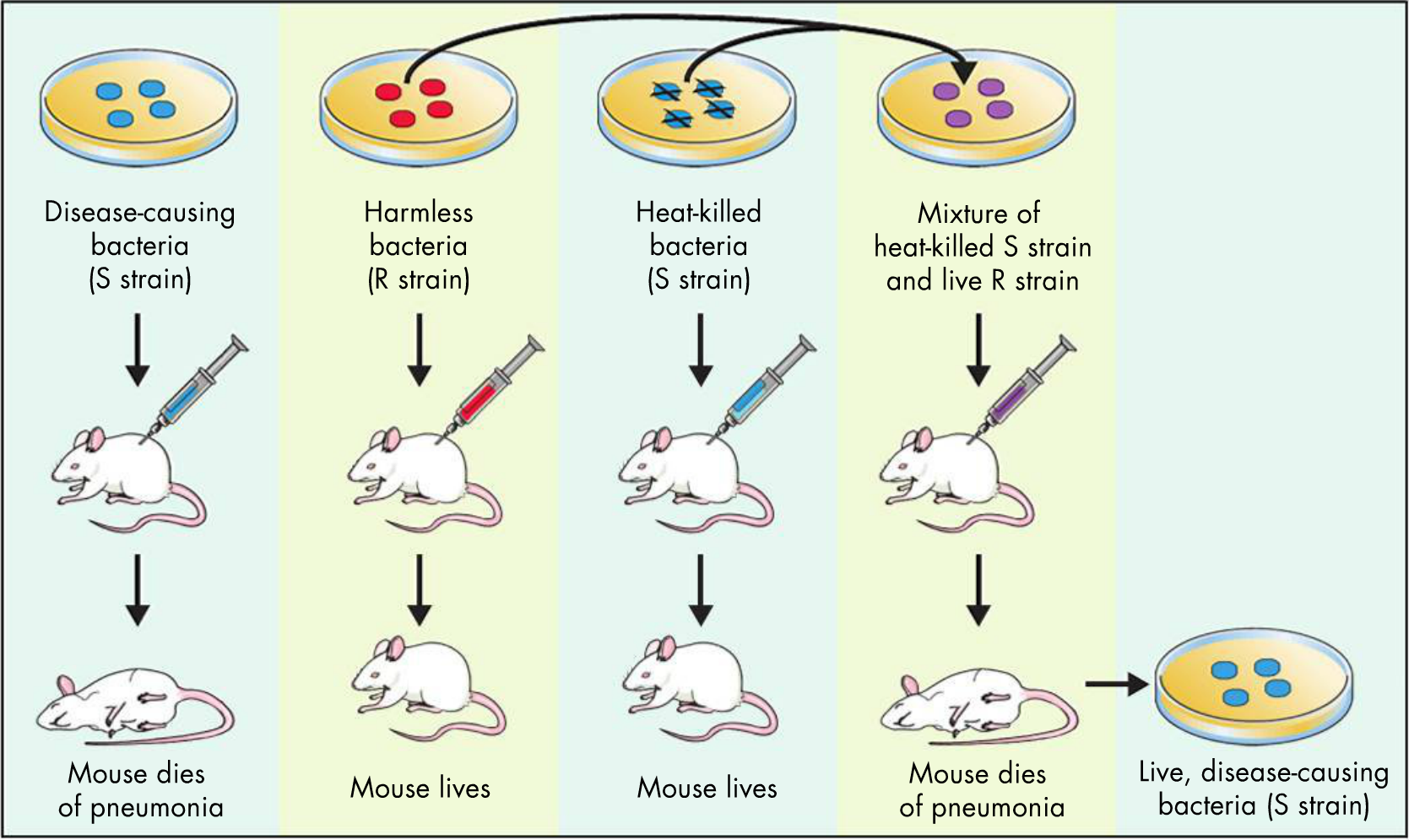 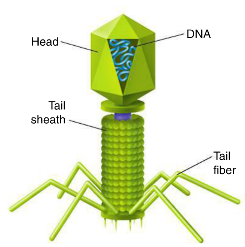 How did Avery and his team investigate which organic molecule (carboyhydrates, lipids, proteins, nucleic acids) was responsible for carrying the genetic code?How did Hershey & Chase confirm that genetic material was a nucleic acid?Unscramble the following to identify the enzymes that enable DNA replication to occur.SEACHILE – Separates double-stranded DNA by breaking the	____________________hydrogen bonds between the two strands, allowingeach to be copiedLEASERTOME – Maintains the length of the telomeres by 	 ____________________adding repetitive nucleotide sequences to the 3’endsof eukaryotic chromosomesMARYLOPSEEAND – Adds nucleotides in the 3’-5’ direction to 	 ____________________build new DNA strands and repairs copying errorsAGILES – Joins Okazaki fragments on the discontinuous lagging	 ____________________strandThere are many enzymes involved in replicating DNA.  Consider how the process would be altered if each of these enzymes was absent.  If each was removed, how do you think it would change the replication process and the resulting cell(s)?HelicaseDNA PolymeraseLigaseTelomeraseUse the following terms to label the replication fork below (one term will be used twice):DNA Polymerase		Helicase		Lagging strand	Leading strand		Ligase			Okazaki fragment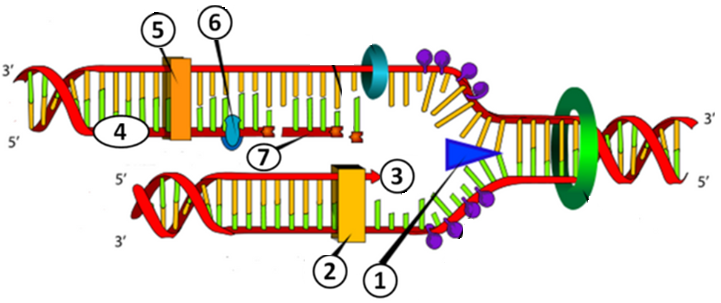 _______________________________________________________________________________________________________________________________________________________________________________________________________________________________________On the diagram, draw two arrows that show the direction in which the DNA polymerase enzymes are moving.When you are studying with a friend, he tells you that DNA replication is like photocopying a page of a book.  Think of the original materials, the copying process, and the final products.  Explain how the two processes are alike and identify major differences.A scientist determined the number of copying errors made after exposing DNA to various ultraviolet light rays, shown in the graph below.At what wavelength do the most damaging effects occur?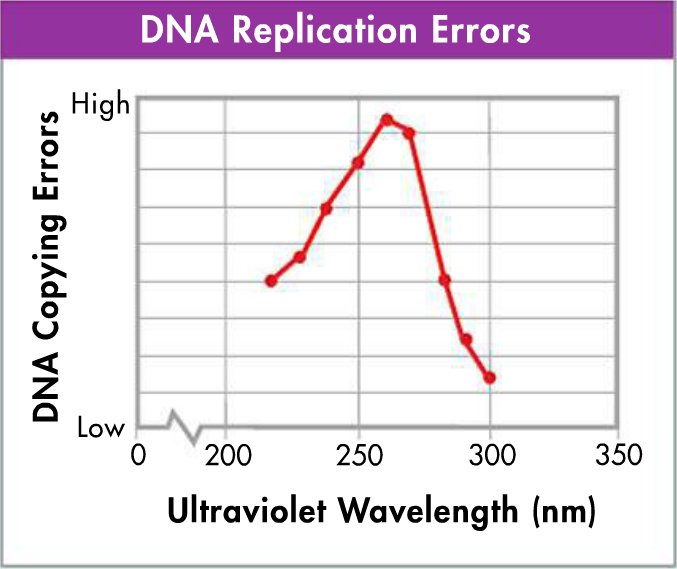 What conclusion would you draw from the graph about the effect of UV rays on living organisms?CRISPR-Cas9 is a genome-editing tool that is creating a buzz in the science world.  It is faster, cheaper, and more accurate than previous techniques of editing DNA and has a wide range of potential applications.  Once a specific DNA sequence has been identified by the guide RNA (gRNA), the enzyme called Cas9 cuts through both strands of DNA at a particular location.Hypothesize how the CRISPR-Cas9 process may utilize the existing DNA repair mechanisms already in the cells.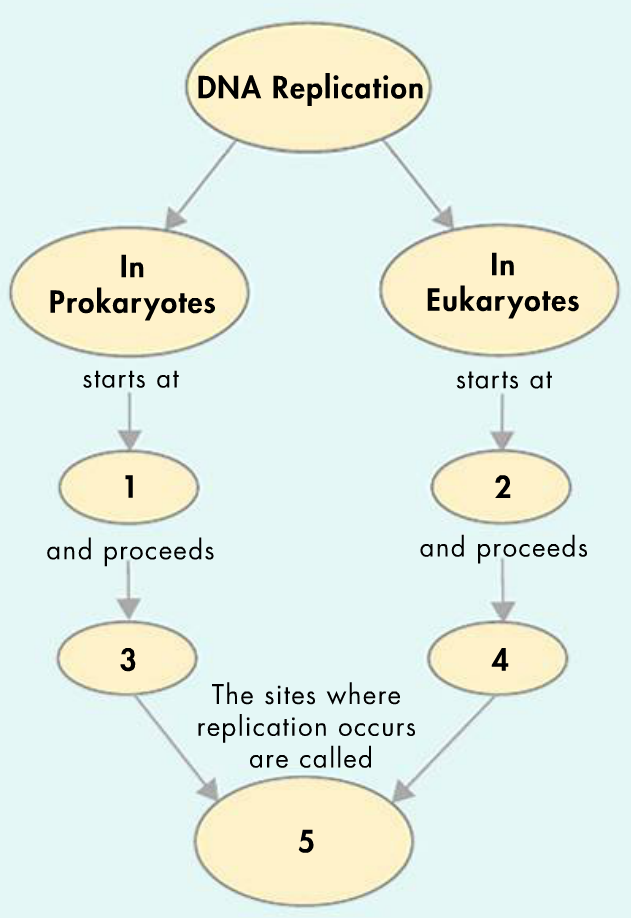 Compare and contrast eukaryotic and prokaryotic replication by filling in the numbered blanks.1.________________________________________2.________________________________________3.________________________________________4.________________________________________5.________________________________________